ARYA ARYANPhD in English Literature & Assistant Professor@ arya.aryan@durham.ac.com and arya.aryan@dunelm.org.uk  	IN https://www.linkedin.com/in/arya-aryan-39a71265/ +90-5355184690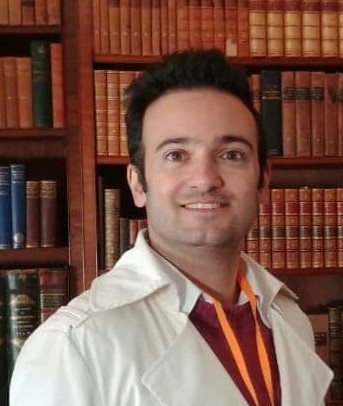 EDUCATION 2013 – 2018			   PhD in English Literature 	Durham, UKDurham UniversitySupervisor: Professor Patricia WaughJanuary 2019			Thesis Title: The Authorship Question and the Rise ofPostmodernist Fiction: From Madness to AgencyPUBLICATIONS  Book Fictions of Authorship: The Post-War Novel and the Death of the Author, Palgrave McMillan (contract made) Articles'The Traumatised Shaman: The Woman Writer in the Age of Globalised Trauma', Alluvium Journal (peer-reviewed), (special issue, June 2019)  'The Author Returns', Alluvium Journal (peer-reviewed), (April, 2019) 'Institutionalisation of English Literature and the Return of the Author', Postgraduate English, Durham (accepted for publication subject to correction)'Borges and the Paradox of Self-reference', Forum: Edinburgh Postgraduate Journal (accepted subject to substantial correction)'Finding an authorial voice: Lessing’s The Golden Notebook and Laing’s The Divided Self', Oxford Research in English (awaiting decision)'The Novel in the Age of Roland Barthes', Critical Studies (awaiting decision).'Paranoia, Ontological Anxiety, Solipsism and Authorial Voice in Vladimir Nabokov’s Pale Fire,' Nabokov Studies (awaiting decision)'Hearing Voices in Samuel Beckett's The Unnamable', Exchanges: The Interdisciplinary Research Journal (awaiting decision) 'Dying into Art: Sylvia Plath and the Myth of the Artist', Journal of Language, Literature and Culture (awaiting decision)'The Problematisation of Representation of Reality in Peter Ackroyd’s Chatterton in the Light of Postmodern Theories', International Journal of Humanities and Social Science USA, 2011. MA Paper'Animal Imagery in Jose Saramago’s Blindness', American International Journal of Contemporary Research USA, 2012. MA Paper   Book ReviewsThe Late Style of Borges, Beckett and Coetzee as Postmodernist Cynics, Journal of Modern Literature (forthcoming in 2019)It's All in my Head, Hearing the Voice, Durham University, (January 2019) https://hearingthevoice.org/2019/01/08/stories-that-voices-need-to-tell-a-review-of-its-all-in-my-head/  Women's Suffrage has not Started Yet, Durham Book Festival, READ, 2018 TEACHING & ADMINISTRATIVE EXPERIENCES September 2019 – Present	Assistant Professor (Lecturer), Istanbul Aydin University. Responsibilities: Designing and planning the content of the following modules, administering, marking and giving feedback on exams and essay papers:Research Methods (MA)Postmodern Literature (Undergrad level 4)Selection from English Literature (undergrad level 3)Selection from World Literature (Undergrad level 4)Medieval Literature (Undergrad level 2)October 2017 – July 2019	Teaching assistant, Introduction to the Novel, Department of English Studies, Durham UniversityResponsibilities: planning, designing and preparing the materials/handouts, delivering teaching using a range of techniques (group discussions and participations, posing challenging questions, playing short videos, etc.) to encourage critical thinking, supervising students' essays, marking and assessing formative and summative essays, writing feedback on essays and running feedback sessions, and marking and assessing final exam essays.  TEACHING QUALIFICATIONS Durham Excellence in Learning and Teaching Award (DELTA), Associate Fellowship of the Higher Education Academy (HEA), 2018. Fellowship reference number: PR159250.CONFERENCE PROCEEDINGS 'The Novel in the Age of Risk Society: Metamodernism as an Alternative', AHRC Metamodernism Conference, Nijmegen, The Netherlands, (July 2019)'The Rise of Populism and a Call for the New Sincerity in Contemporary Fiction', Late Summer Lecture Series (Durham University, 15 August 2018)'World War II, Disembodiment and Fiction as Therapy', The Human Body and WW II (Oxford University, March 2018)'Evolution of Literary Criticism and the Theory Revolution of the 1960s', Durham Castle Conference ‘Evolution’ (Durham University, 26 and 27 July 2017)'Schizophrenia and the Woman Writer’s Divided Identity in the 1960s', II International Conference ‘The Discourse of Identity’ (The University of Santiago de Compostela, Spain, 8 and 9th June 2017)'Censorship, Surveillance, the Cold War and Split Identity', The Unspoken and the Unspeakable (Cambridge University, 22 April 2017)'Institutionalisation of Literature: The Role of Criticism and Creative Writing', Fifteen International Conference New Directions in the Humanities (Imperial College London, 5-7 July 2017)'Dying into Art: the Myth of the Author and the Woman Writer in the 1960s', at 50 Years of Sexism: What is Next? (Durham University, 2015) 'The Madwoman Leaves the Attic: the case of Sylvia Plath', 60th Annual Conference of the British Association for American Studies (Northumbria University, 9-12 April 2015) 'Finding an Authorial Voice: Lessing’s The Golden Notebook and Laing’s The Divided Self', Work in Progress Talks (Durham, December 2015)'Authorship and Hysterical Woman in Muriel Spark’s The Driver’s Seat', Late Summer Lecture Series, (Durham University, 2014) CONVENERSHIPSLiterature and Surveillance in the Age of Globalization, Durham University, (10 May 2019)Workshop, Gen(d)eration: Gender and Construction of Subjectivity, Durham University, (24 May 2019)Gender Studies Reading Group, Durham University, Department of English Studies, 2018/19Literary Birds Conference, Durham University, St Chad's College and University College, 11-13 October 2018 Postgraduate Lecture Day (a series of 5 lectures), Durham University, Department of English Studies, 5 May 2018Late Summer Lecture Series (a series of 8 lectures), Durham University, Department of English Studies, 2017  Is a Novel JUST a Novel? (One-Day Conference), Durham University, Department of English Studies, September 201420th and 21st Century Literature Reading Group, Durham University, Department of English Studies, 2013-14PROFESSIONAL MEMBERSHIPSModern and Contemporary Literature Network (June 2019)International Consortium on Hallucination Research (January 2019)The Northern Network for Medical Humanities (January 2019)Hearing the Voice (2018-present)AHRC Metamodernism Research Network (2017-present)New Directions in the Humanities Research Network (9 June 2017-present).The Academic Association for Contemporary European Studies (UACES) (June 2017-present). The British Association for Contemporary Literary Studies (June 2017-present)British Association for American Studies (BAAS) (June 2017-present) The British Society for Literature and Science (June 2017-present)Doris Lessing Society (June 2017-present)  OTHER ACADEMIC ACTIVITIES Co-editor of Postgraduate English Journal (2015/16) http://community.dur.ac.uk/postgraduate.english/ojs/index.php/pgenglish/about/editorialTeam Reviewer of English Review (2014-present)Responsibilities: Peer reviewing articles for publication.https://community.dur.ac.uk/durham.englishreview/index.php?option=com_content&view=article&id=7&Itemid=104 Chief Editor and Administrative Officer of Durham University Arts and Humanities Society, 2013FUNDS AND GRANTS£500 conference grant from Durham Centre for Academic Development (DCAD) fund for convening a workshop entitled Gen(d)eration: Gender and Construction of Subjectivity (2019)£500 Grant from Department of English Studies for convening Literature and Surveillance in the Age of Globalization conference (2019)£500 conference grant from Durham Centre for Academic Development (DCAD) for convening the Late Summer Lecture Series (2018)3 grants from Department of English Studies for presenting papers at conferences£500 Grant from Department of English Studies for convening Is a Novel JUST a Novel? conference (2014)£10,000 fund towards my tuition fees in 2013/14 by Faculty of Arts and HumanitiesCOURSES ATTENDED AS PART OF PROFESSIONAL DEVELOPMENTScholarship of Teaching and Learning Forum, Durham University, 5 June 2018Teaching Induction for Postgraduates Session 2 Preparing to Teach - Assessment in the Arts and Humanities (Certificate: GD148), Durham University, 6 October 2017Teaching Induction for Postgraduates Session 2 Preparing to Teach in the Arts and Humanities- Small group teaching (Certificate: GD146), Durham University, 5 October 2017Peer Reviewing Manuscripts for Journals: An Essential but Neglected Skill (Certificate: SD262), Durham University, 18 February 2015, 	8 February 2017Writing for Publication (Course) (Certificate: SD127), Durham University, 25 January 2017Scholarly Communication: Understanding Impact Factors and other publication metrics, and how to maximise your citation potential (Certificate: GD525), Durham University, 25 October 2013The International Teaching Assistant (Certificate: GD140), Durham University, 11 October 2013Writing for Publication in the Social Sciences and Arts and Humanities (Certificate: GD260), Durham University, 1 March 2013Writing Literature Reviews in Arts and Humanities and Social Sciences (Certificate: GD279), Durham University, 26 February 2013Argument and Criticality (Certificate: LC240), Durham University, 25 February/ 4 March 2013The Basis of Thesis Writing (Certificate: GD121), Durham University, 8 February 2013Organising Events and Conferences (Certificate: GD185), Durham University, 4 February 2013, 23 January 2014  